Disciples aujourd’huiVisée : Reconnaître le Christ à travers les témoins qui ont jalonné ma vie et qui sont disciples pour moi aujourd’hui.Prière : L’envoi des disciples : Marc 6, 7-13, Luc 10, 1-9« Je n'ai trouvé chez personne une si grande foi » : Mt 8, 5-13Pour préparer mon partage :Quelles sont les personnes que j’ai croisées, au cours de ma vie et récemment, qui ont été et sont pour moi “visage du Christ”, qui m’ont apporté “la Bonne Nouvelle” ? Je pense aux témoins connus : aumônier, prêtres, religieuses, famille, grands témoins lus dans des livres ou entendus à la télé ou dans des rassemblementsJe pense aussi aux témoins “obscurs”, visage du Christ souffrant (clochard, malade), ou aimant (mère de famille, personne généreuse, …), ou petit (enfant, handicapé)En quoi ces personnes m’ont elles touché ? Quels fruits de leur rencontre je repère dans ma vie ? Que s’est-il passé pour que je dépasse l’émotion, le cœur brûlant, et que moi-même je change (même un peu) ?Que me font-elles connaître du Christ ? Quelle “facette” de ce personnage fascinant m’ont elles révélée ?Et moi, suis-je au moins un peu “témoin” pour les autres ? Implicitement (par ma vie et mes actions) ou explicitement (par mes paroles ou mes écrits) ? Comment suis-je reflet de Dieu, de sa lumière, de sa “Gloire” (comme la Lune pour le Soleil) ? ….La réunion se déroule selon le mode habituel.Pour l’évaluation : quel désir nait en moi ? Quel « petit pas à faire » ?Date : Décembre 2016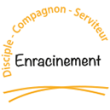 Axe disciple - Dimension « dans et pour le monde » - Contempler 